О выявлении правообладателя ранее учтенного земельного участка с кадастровым номером 23:30:0903026:27, расположенного по адресу:              край Краснодарский, Темрюкский р-н, с/о Старотитаровский, ст-ца Старотитаровская, ул. Солнечная, 25 В соответствии со статьей 69.1 Федерального закона от 13 июля 2015 г. №218-ФЗ «О государственной регистрации недвижимости»,п о с т а н о в л я ю:1. Выявить в отношении земельного участка с кадастровым номером 23:30:0903026:27, расположенного по адресу: край Краснодарский, Темрюкский р-н, с/о Старотитаровский, ст-ца Старотитаровская, ул. Солнечная, 25, в качестве правообладателя, владеющего данным земельным участком на праве собственности, Журавель Геннадия Владимировича, 31 декабря 1963 года рождения, место рождения: ст-ца Старотитаровская Темрюкского района Краснодарского края, паспорт гражданина Российской Федерации: серия 0309 № 342384, выдан ОУФМС России по Краснодарскому краю в Темрюкском районе 1 декабря 2009 г., СНИЛС 008-910-634 42, зарегистрированный по месту жительства: Краснодарский край, Темрюкский район,                                  ст-ца Стартитаровская, ул. Солнечная, д. 25.2. Право собственности Журавель Геннадия Владимировича на земельный участок с кадастровым номером 23:30:0903026:27 возникает в соответствии со статьей 39.20 Земельного кодекса Российской Федерации,                 на основании регистрационной записи 23:30:0203011:408-23/237/2022-1, подтверждающей право собственности на объект недвижимости – жилой дом согласно выписке из Единого государственного реестра недвижимости и прав от 26 декабря 2022 г. № КУВИ - 001/2022-230065796.3. Указанный в пункте 1 настоящего постановления земельный участок  не прекратил свое существование, что подтверждается выпиской из Единого государственного реестра недвижимости от 22 ноября 2022 г.                                      № КУВИ - 001/2022-206884257. 5. Контроль за выполнением настоящего постановления возложить на заместителя главы муниципального образования Темрюкский район                        Мануйлову С.А.6. Постановление «О выявлении правообладателя ранее учтенного земельного участка с кадастровым номером 23:30:0903026:27, расположенного по адресу: край Краснодарский, Темрюкский р-н, с/о Старотитаровский,                   ст-ца Старотитаровская, ул. Солнечная, 25» вступает в силу со дня его подписания.  Глава муниципального образованияТемрюкский район                                                                                Ф.В. Бабенков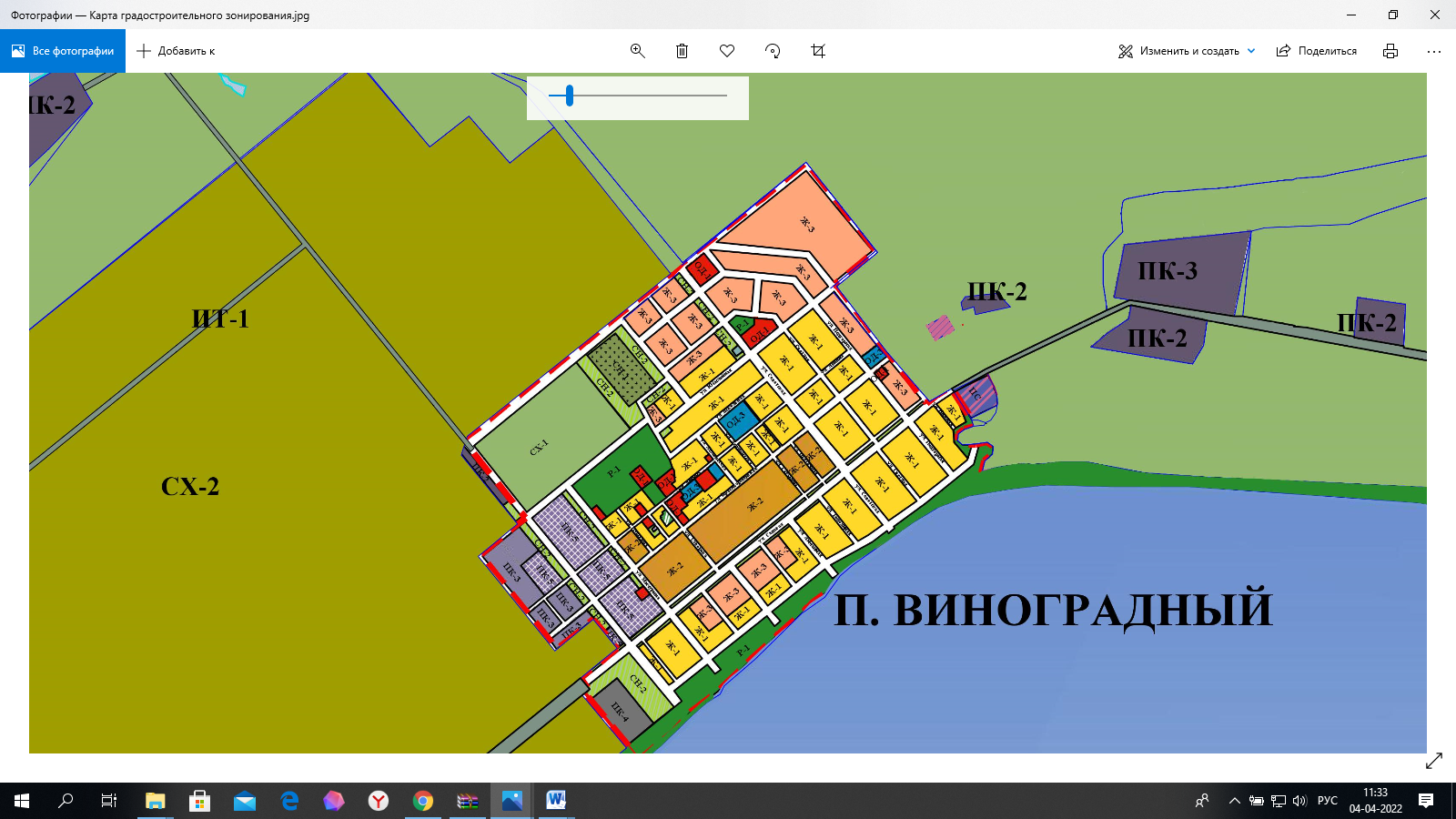 